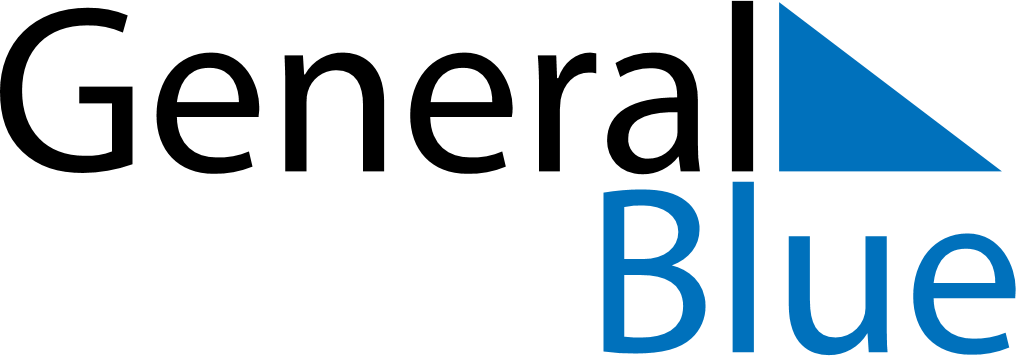 August 2028August 2028August 2028August 2028August 2028August 2028South KoreaSouth KoreaSouth KoreaSouth KoreaSouth KoreaSouth KoreaMondayTuesdayWednesdayThursdayFridaySaturdaySunday1234567891011121314151617181920Liberation Day2122232425262728293031NOTES